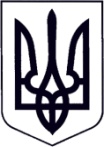 У К Р А Ї Н АЗАКАРПАТСЬКА ОБЛАСТЬМУКАЧІВСЬКА МІСЬКА РАДАВИКОНАВЧИЙ КОМІТЕТР І Ш Е Н Н Я20.03.2020			                     Мукачево                                                № 121Про укладення тимчасового договору на перевезення пасажирів з перевізником ФОП Бахтін В.О.Для забезпечення належного функціонування громадського транспорту міста Мукачева, здійснення пасажирських перевезень мешканців міста відповідно до встановлених маршрутів та графіків, у зв’язку з зверненням перевізника ФОП Бахтін В.О. від 17.03.2020р., враховуючи лист ММКП «Ремонтно-будівельне управління» від 17.03.2020. №91, керуючись пп.12 п. «а» ст. 30, ч.1 ст.52, ч.6 ст. 59 Закону України «Про місцеве самоврядування в Україні» виконавчий комітет Мукачівської міської ради ВИРІШИВ:1. Мукачівському міському комунальному підприємству «Ремонтно-будівельне управління» підготувати та укласти договір про організацію перевезень пасажирів на міському автобусному маршруті загального користування №7 «вул. Свято-Михайлівська - вул. Окружна» з перевізником ФОП Бахтін В.О. на термін 3 (три) місяці (до оголошення конкурсу на даний маршрут).2. Контроль за виконанням даного рішення покласти на начальника Управління міського господарства Мукачівської міської ради В. Гасинця.Міський голова									    А. БАЛОГА